粤物协培字[2020]1号关于开展2020年行业“能力建设年”系列直播公益讲座的通知各会员单位：随着现代服务业内涵和外延发生根本性变化，相对应从业人员的知识结构和能力结构必须随之升级，传统的教育培训已经不能满足行业人才发展培养需求。为进一步提升广东省物业管理从业人员综合素质，积极响应中国物协提出的2020年行业“能力建设年”主题，结合当前疫情特殊情况，经研究决定，本会将于2020年举办能力建设年系列课程直播公益讲座，欢迎各会员单位组织人员积极参加，现将具体事宜通知如下：一、系列专题一：《物业关键人才培养》（一）参加人员各会员单位公司负责人、职能部门经理、项目经理、专业主管、物业管家等管理人员。（二）培训时间2020年4月17日（星期五）16:00-17:30。（三）培训内容1.为什么要创新能力建设（1）现有人力资源不能满足行业发展；（2）传统教育培训不能适应行业发展；（3）企业人才发展存在许多困惑痛点。2.企业如何培育关键人才（1）谁是关键人才；（2）关键人才能力分析；（3）怎样培养关键人才；（4）怎样用好关键人才。3.员工如何成为关键人才（1）怎样做好职业规划；（2）如何把握晋升机会；（3）如何打造独特优势。（四）课程收益1.了解行业人力资源现状，明确素质提升的路径和方法；2.剖析行业教育发展历史，创新思考教育培训改革路径；3.分析关键岗位能力模型，解读关键人才培养创新实践；4.分享企业能力建设实践，思考自身能力建设提升对策。（五）主讲人--赖新林中国物业管理协会研究中心研究员；中国物业管理协会标准化委员会委员；全国首届物业管理员职业技能竞赛命题专家；广东省物业管理行业专家、特聘讲师。二、系列专题二：《大理石返碱的成因、预防和治理》（一）参加人员各会员单位公司相关管理人员和技术人员。（二）培训时间2020年4月21日（星期二）19:30-21:00。（三）培训内容1.什么是大理石；2.为什么大理石会返碱；3.大理石返碱的特征；4.大理石表面盐碱物的主要来源；5.如何预防大理石返碱；6.大理石返碱治理的方法。（四）课程收益1.系统了解石材护理方面的知识；2.寻求石材病变的解决方法；3.掌握石材护理相关标准和操作流程；4.提升石材护理方面的现场管理水平和处理问题的能力。（五）主讲人--陈俊杰西班牙阿古拉化工有限公司大中华区总经理；20多年石材护理行业资深专家；广东省石材行业协会特聘讲师。先后为江苏省、云南省物业协会、北京、天津、湖北等清洁保洁协会授课，擅长理论与实践相结合。三、培训形式鉴于疫情防控期间，本次培训将创新采用网络直播的方式进行培训，不仅确保学员有现场学习的感受，同时对于未能参加直播学习的人员还可以通过回看的方式学习，另外会员单位还可以透过直播投屏的方式组织统一学习和讨论，提升培训效果促进学习成果转化。四、报名方式本次公益讲座采用小鹅通平台直播，请各参加培训的学员按时使用手机扫描二维码或电脑登陆直播网址（二选一即可）进入学习平台参加学习。直播二维码及链接如下：《物业关键人才培养》         《大理石返碱的成因、预防和治理》4月17日16:00-17:30               4月21日19:30-21:00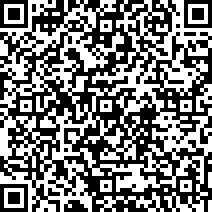 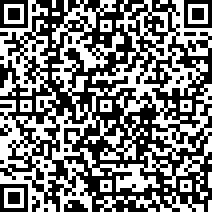 http://uee.me/ddfpE           http://uee.me/ddxzm五、其他事项（一）本次公益讲座不收取任何费用；（二）本次公益讲座名额不限；（三）请各学员遵守直播课程现场发布的相关学习规则。六、联系方式联系人：沈怡萍、廖育伟  联系电话:020—83642420广东省物业管理行业协会二○二○年四月十日